Приложение к постановлениюадминистрации города от __________ № _______«Приложение 1к постановлениюадминистрации города от 19.11.2014 № 761СХЕМА размещения рекламных конструкцийв зоне особого значения – исторической части города Красноярска по улице Вейнбаума в Центральном районеМасштаб 1:4000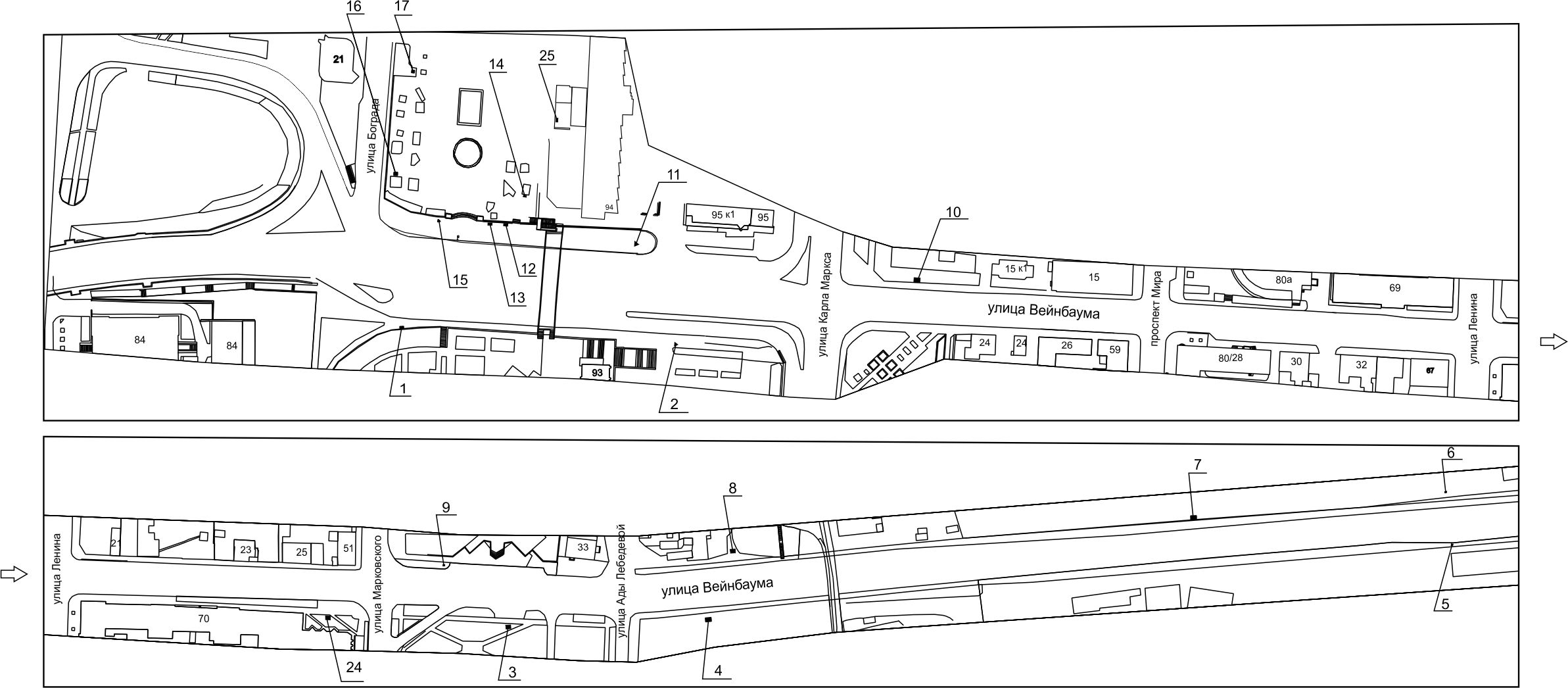 ПримечаниеСведения о рекламных местах указываются в паспортах рекламных мест.».                                                                Номер на схемеАдрес рекламного местаТип конструкции1ул. Вейнбаума, остановка общественного транспорта «Театр Оперы и Балета», напротив здания по ул. Карла Маркса, 93рекламная конструкция в составе остановочного пункта движения общественного транспорта с размером информационного поля 1,2 м х 1,8 м2ул. Вейнбаума, напротив здания по ул. Карла Маркса, 93 тумба (пиллар) с размером информационного поля 1,4 м х 3,0 м3ул. Вейнбаума, 38щитовая конструкция с размером информационного поля 3,7 м х 2,7 м (ситиборд)4Ул. Вейнбаума, напротив здания по ул. Ады Лебедевой, 38щитовая конструкция с размером информационного поля 3,7 м х 2,7 м (ситиборд)5ул. Вейнбаума, 70 м до съезда на ул. Брянскуюуказатель городской системы ориентирования с размерами информационного поля – по длине от 0,835 м до 1,2 м, по высоте от 0,265 м до 1,8 м6ул. Вейнбаума, 90 м в южном направлении от перекрестка по ул. Брянскойуказатель городской системы ориентирования с размерами информационного поля – по длине от 0,835 м до 1,2 м, по высоте от 0,265 м до 1,8 м7ул. Вейнбаума, напротив здания по ул. Качинской, 60гщитовая конструкция с размером информационного поля 3,7 м х 2,7 м (ситиборд) 8ул. Вейнбаума, напротив здания по ул. Ады Лебедевой, 46а.щитовая конструкция с размером информационного поля 3,7 м х 2,7 м (ситиборд) 9ул. Вейнбаума, напротив здания по ул. Марковского, 70ауказатель городской системы ориентирования с размерами информационного поля – по длине от 0,835 м до 1,2 м, по высоте от 0,265 м до 1,8 мНомер на схемеАдрес рекламного местаТип конструкции10ул. Вейнбаума, 15 к 1щитовая конструкция с размером информационного поля 1,2 м x 1,8 м (пилон)11ул. Вейнбаума, напротив здания по ул. Урицкого, 94тумба (пиллар) с размером информационного поля 1,4 м х 3,0 м12ул. Вейнбаума, остановка общественного транспорта «Театр Оперы и Балета», 2-я конструкциярекламная конструкция в составе остановочного пункта движения общественного транспорта с размером информационного поля 1,2 м х 1,8 м13ул. Вейнбаума, остановка общественного транспорта «Театр Оперы и Балета», 1-я конструкциярекламная конструкция в составе остановочного пункта движения общественного транспорта с размером информационного поля 1,2 м х 1,8 м14ул. Вейнбаума, Театральная площадь, конструкция №3щитовая конструкция с размером информационного поля 1,2 м x 1,8 м (пилон)15ул. Вейнбаума, съезд на ул. Дубровинскоготумба (пиллар) с размером информационного поля 1,4 м х 3,0 м16ул. Вейнбаума, Театральная площадь, конструкция №1щитовая конструкция с размером информационного поля 1,2 м x 1,8 м (пилон)17ул. Вейнбаума, Театральная площадь, конструкция №2щитовая конструкция с размером информационного поля 1,2 м x 1,8 м (пилон)24ул. Вейнбаума, напротив дома по ул. Марковского, 49/1щитовая конструкция с размером информационного поля 3,7 м х 2,7 м (ситиборд)25ул. Урицкого, 94пилон 1,2 м x 1,8 м Отдельно стоящая на земле рекламная конструкция, состоящая из фундамента, каркаса, информационного поля, опоры.Внешние габариты рекламной конструкции не более 1,7 м х 2,3 м;Высота опоры 0,8 – 1,2 метра.Фундамент должен быть заглублен и не должен выступать над уровнем земли.                                                                               